INFORME SOBRE NEGLIGENCIA MÉDICA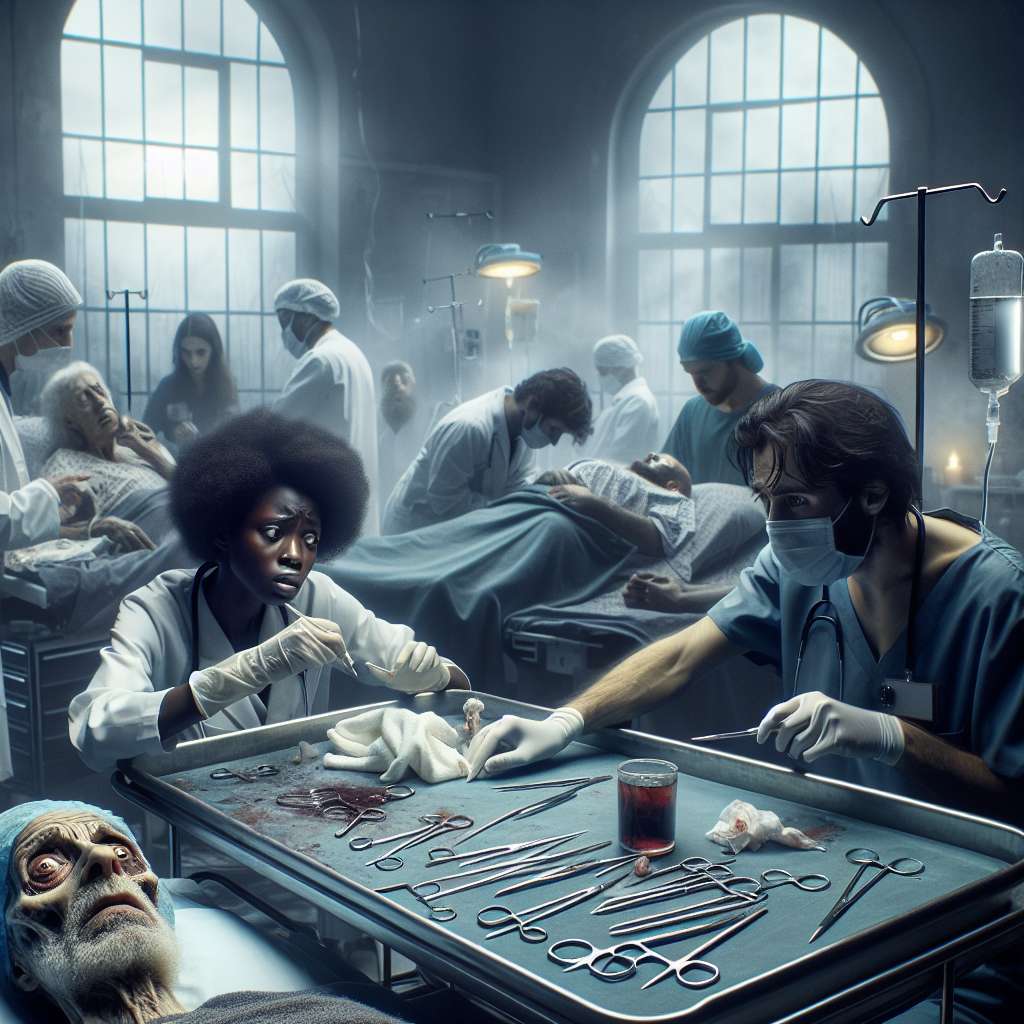 ------------------------------------------

INTRODUCCIÓN

La negligencia médica es un tema de vital importancia en el ámbito de la salud. Esta se define como la falta de cumplimiento de los estándares adecuados de atención médica por parte de un profesional de la salud, lo cual puede resultar en daño o lesiones al paciente.

Este informe tiene como objetivo principal proporcionar una visión general sobre la negligencia médica, abordando su definición, causas, consecuencias y posibles medidas preventivas. La información presentada se basa en una extensa investigación bibliográfica realizada sobre el tema.

DESARROLLO

1. Definición de negligencia médica

La negligencia médica se refiere a la falta de atención, cuidado o competencia por parte de un profesional de la salud en el tratamiento de un paciente. Esta puede incluir errores en el diagnóstico, tratamiento inadecuado, falta de seguimiento apropiado o negligencia en la comunicación con el paciente.

2. Causas de la negligencia médica

Existen varias causas que pueden contribuir a la negligencia médica. Algunas de ellas incluyen la falta de experiencia o conocimientos del profesional de la salud, la falta de comunicación entre el equipo médico, la falta de atención adecuada al paciente, la fatiga o el agotamiento del personal y la presión para realizar procedimientos médicos innecesarios.

3. Consecuencias de la negligencia médica

La negligencia médica puede tener consecuencias graves para el paciente y su familia. Estas pueden incluir daño físico o psicológico, complicaciones médicas adicionales, discapacidad permanente, pérdida de la capacidad para trabajar y, en casos extremos, la muerte del paciente.

4. Medidas preventivas

Existen varias medidas que se pueden tomar para prevenir la negligencia médica. Algunas de ellas incluyen la mejora de la comunicación entre el paciente y el profesional de la salud, la implementación de protocolos y controles de calidad en la atención médica, la formación continua del personal médico y la promoción de la responsabilidad y ética profesional.

CONCLUSIÓN

La negligencia médica es un problema serio que puede tener consecuencias devastadoras para los pacientes. Es importante que los profesionales de la salud cumplan con los estándares adecuados de atención médica y que se tomen medidas preventivas para reducir la incidencia de la negligencia.

La educación y el entrenamiento continuo son fundamentales para mejorar la calidad de la atención médica y garantizar la seguridad de los pacientes. Además, la promoción de una cultura de responsabilidad y ética profesional es fundamental para prevenir la negligencia médica.

En conclusión, es responsabilidad de todos los actores involucrados en el sistema de salud trabajar juntos para garantizar una atención médica segura y de calidad, y así reducir la incidencia de la negligencia médica.

BIBLIOGRAFÍA

- American Medical Association. (2019). Principles of Medical Ethics. Recuperado de https://www.ama-assn.org/delivering-care/ethics

- López-González, J. (2018). Negligencia médica: aspectos éticos y legales. Acta Bioética, 24(2), 237-247. Recuperado de http://www.scielo.org.co/scielo.php?script=sci_arttext&pid=S0120-386X2018000200237&lng=en&tlng=en

- World Health Organization. (2016). Patient Safety. Recuperado de https://www.who.int/patientsafety/en/healthcare_errors_medical_mistakes.pdf